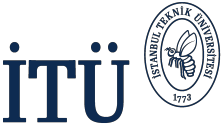 Ders Planı COURSE PLANDersin Fizik Mühendisliği Öğrenci Çıktılarıyla İlişkisiÖlçek:	    1: Az,    2: Kısmi,    3: Tam Relationship of the Course to Physics Engineering Student OutcomesScaling:	        1: Little,    2: Partial,    3: Full Ders kaynakları ve Başarı değerlendirme sistemi (Course materials and Assessment criteria)Dersin Adı:  Dalgalar Fiziği LaboratuarıDersin Adı:  Dalgalar Fiziği LaboratuarıDersin Adı:  Dalgalar Fiziği LaboratuarıDersin Adı:  Dalgalar Fiziği LaboratuarıDersin Adı:  Dalgalar Fiziği LaboratuarıDersin Adı:  Dalgalar Fiziği LaboratuarıCourse Name:  Wave Physics LaboratoryCourse Name:  Wave Physics LaboratoryCourse Name:  Wave Physics LaboratoryCourse Name:  Wave Physics LaboratoryCourse Name:  Wave Physics LaboratoryCourse Name:  Wave Physics LaboratoryCourse Name:  Wave Physics LaboratoryKod(Code)Yarıyıl(Semester)Yarıyıl(Semester)Kredi(Local Credits)Kredi(Local Credits)AKTS Kredi(ECTS Credits)AKTS Kredi(ECTS Credits)AKTS Kredi(ECTS Credits)Ders Uygulaması,  Saat/Hafta(Course Implementation, Hours/Week)Ders Uygulaması,  Saat/Hafta(Course Implementation, Hours/Week)Ders Uygulaması,  Saat/Hafta(Course Implementation, Hours/Week)Ders Uygulaması,  Saat/Hafta(Course Implementation, Hours/Week)Ders Uygulaması,  Saat/Hafta(Course Implementation, Hours/Week)Kod(Code)Yarıyıl(Semester)Yarıyıl(Semester)Kredi(Local Credits)Kredi(Local Credits)AKTS Kredi(ECTS Credits)AKTS Kredi(ECTS Credits)AKTS Kredi(ECTS Credits)Ders (Theoretical)Ders (Theoretical)Uygulama(Tutorial)Uygulama(Tutorial)Laboratuar(Laboratory)FIZ214L / FIZ 214EL 3311333----2Bölüm / Program(Department/Program)Bölüm / Program(Department/Program)Fizik Mühendisliği (Physics Engineering)Fizik Mühendisliği (Physics Engineering)Fizik Mühendisliği (Physics Engineering)Fizik Mühendisliği (Physics Engineering)Fizik Mühendisliği (Physics Engineering)Fizik Mühendisliği (Physics Engineering)Fizik Mühendisliği (Physics Engineering)Fizik Mühendisliği (Physics Engineering)Fizik Mühendisliği (Physics Engineering)Fizik Mühendisliği (Physics Engineering)Fizik Mühendisliği (Physics Engineering)Dersin Türü(Course Type)Dersin Türü(Course Type)Zorunlu (Compulsory)Zorunlu (Compulsory)Zorunlu (Compulsory)Zorunlu (Compulsory)Zorunlu (Compulsory)Dersin Dili(Course Language)Dersin Dili(Course Language)Dersin Dili(Course Language)Türkçe/İngilizce (Turkish/English)Türkçe/İngilizce (Turkish/English)Türkçe/İngilizce (Turkish/English)Dersin Önkoşulları(Course Prerequisites)Dersin Önkoşulları(Course Prerequisites)Dersin Mesleki Bileşene Katkısı, %(Course Category by Content, %)Dersin Mesleki Bileşene Katkısı, %(Course Category by Content, %)Temel Bilim(Basic Sciences)Temel Bilim(Basic Sciences)Temel Mühendislik(Engineering Science)Temel Mühendislik(Engineering Science)Temel Mühendislik(Engineering Science)Temel Mühendislik(Engineering Science)Temel Mühendislik(Engineering Science)Mühendislik/Mimarlık Tasarım (Engineering/Architecture Design)Mühendislik/Mimarlık Tasarım (Engineering/Architecture Design)Genel Eğitim(General Education)Genel Eğitim(General Education)Dersin Mesleki Bileşene Katkısı, %(Course Category by Content, %)Dersin Mesleki Bileşene Katkısı, %(Course Category by Content, %)%100 (100%)%100 (100%)Dersin Tanımı(Course Description)Dersin Tanımı(Course Description)Fiziksel sistemlerin serbest salınımları ve rezonans uygulamaları; bileşik sarkaç, burulma sarkacı, seri bağlı RLC devresi, paralel bağlı RLC devresi, Lissajou eğrileri, telde dalgalar, sönümlü harmonik hareket, Fourier analizi, polarize mikrodalga, kırılma indisi, tek yarık ve kırınım ağları.Fiziksel sistemlerin serbest salınımları ve rezonans uygulamaları; bileşik sarkaç, burulma sarkacı, seri bağlı RLC devresi, paralel bağlı RLC devresi, Lissajou eğrileri, telde dalgalar, sönümlü harmonik hareket, Fourier analizi, polarize mikrodalga, kırılma indisi, tek yarık ve kırınım ağları.Fiziksel sistemlerin serbest salınımları ve rezonans uygulamaları; bileşik sarkaç, burulma sarkacı, seri bağlı RLC devresi, paralel bağlı RLC devresi, Lissajou eğrileri, telde dalgalar, sönümlü harmonik hareket, Fourier analizi, polarize mikrodalga, kırılma indisi, tek yarık ve kırınım ağları.Fiziksel sistemlerin serbest salınımları ve rezonans uygulamaları; bileşik sarkaç, burulma sarkacı, seri bağlı RLC devresi, paralel bağlı RLC devresi, Lissajou eğrileri, telde dalgalar, sönümlü harmonik hareket, Fourier analizi, polarize mikrodalga, kırılma indisi, tek yarık ve kırınım ağları.Fiziksel sistemlerin serbest salınımları ve rezonans uygulamaları; bileşik sarkaç, burulma sarkacı, seri bağlı RLC devresi, paralel bağlı RLC devresi, Lissajou eğrileri, telde dalgalar, sönümlü harmonik hareket, Fourier analizi, polarize mikrodalga, kırılma indisi, tek yarık ve kırınım ağları.Fiziksel sistemlerin serbest salınımları ve rezonans uygulamaları; bileşik sarkaç, burulma sarkacı, seri bağlı RLC devresi, paralel bağlı RLC devresi, Lissajou eğrileri, telde dalgalar, sönümlü harmonik hareket, Fourier analizi, polarize mikrodalga, kırılma indisi, tek yarık ve kırınım ağları.Fiziksel sistemlerin serbest salınımları ve rezonans uygulamaları; bileşik sarkaç, burulma sarkacı, seri bağlı RLC devresi, paralel bağlı RLC devresi, Lissajou eğrileri, telde dalgalar, sönümlü harmonik hareket, Fourier analizi, polarize mikrodalga, kırılma indisi, tek yarık ve kırınım ağları.Fiziksel sistemlerin serbest salınımları ve rezonans uygulamaları; bileşik sarkaç, burulma sarkacı, seri bağlı RLC devresi, paralel bağlı RLC devresi, Lissajou eğrileri, telde dalgalar, sönümlü harmonik hareket, Fourier analizi, polarize mikrodalga, kırılma indisi, tek yarık ve kırınım ağları.Fiziksel sistemlerin serbest salınımları ve rezonans uygulamaları; bileşik sarkaç, burulma sarkacı, seri bağlı RLC devresi, paralel bağlı RLC devresi, Lissajou eğrileri, telde dalgalar, sönümlü harmonik hareket, Fourier analizi, polarize mikrodalga, kırılma indisi, tek yarık ve kırınım ağları.Fiziksel sistemlerin serbest salınımları ve rezonans uygulamaları; bileşik sarkaç, burulma sarkacı, seri bağlı RLC devresi, paralel bağlı RLC devresi, Lissajou eğrileri, telde dalgalar, sönümlü harmonik hareket, Fourier analizi, polarize mikrodalga, kırılma indisi, tek yarık ve kırınım ağları.Fiziksel sistemlerin serbest salınımları ve rezonans uygulamaları; bileşik sarkaç, burulma sarkacı, seri bağlı RLC devresi, paralel bağlı RLC devresi, Lissajou eğrileri, telde dalgalar, sönümlü harmonik hareket, Fourier analizi, polarize mikrodalga, kırılma indisi, tek yarık ve kırınım ağları.Dersin Tanımı(Course Description)Dersin Tanımı(Course Description)Free oscillations of physical systems and resonance applications; coupled pendulums, torsion pendulum, series RLC circuit, parallel RLC circuit, Lissajou curves, waves on wire, damping of a harmonic motion, Fourier analysis, polarized microwave, index of refraction, single slit and diffraction gratingFree oscillations of physical systems and resonance applications; coupled pendulums, torsion pendulum, series RLC circuit, parallel RLC circuit, Lissajou curves, waves on wire, damping of a harmonic motion, Fourier analysis, polarized microwave, index of refraction, single slit and diffraction gratingFree oscillations of physical systems and resonance applications; coupled pendulums, torsion pendulum, series RLC circuit, parallel RLC circuit, Lissajou curves, waves on wire, damping of a harmonic motion, Fourier analysis, polarized microwave, index of refraction, single slit and diffraction gratingFree oscillations of physical systems and resonance applications; coupled pendulums, torsion pendulum, series RLC circuit, parallel RLC circuit, Lissajou curves, waves on wire, damping of a harmonic motion, Fourier analysis, polarized microwave, index of refraction, single slit and diffraction gratingFree oscillations of physical systems and resonance applications; coupled pendulums, torsion pendulum, series RLC circuit, parallel RLC circuit, Lissajou curves, waves on wire, damping of a harmonic motion, Fourier analysis, polarized microwave, index of refraction, single slit and diffraction gratingFree oscillations of physical systems and resonance applications; coupled pendulums, torsion pendulum, series RLC circuit, parallel RLC circuit, Lissajou curves, waves on wire, damping of a harmonic motion, Fourier analysis, polarized microwave, index of refraction, single slit and diffraction gratingFree oscillations of physical systems and resonance applications; coupled pendulums, torsion pendulum, series RLC circuit, parallel RLC circuit, Lissajou curves, waves on wire, damping of a harmonic motion, Fourier analysis, polarized microwave, index of refraction, single slit and diffraction gratingFree oscillations of physical systems and resonance applications; coupled pendulums, torsion pendulum, series RLC circuit, parallel RLC circuit, Lissajou curves, waves on wire, damping of a harmonic motion, Fourier analysis, polarized microwave, index of refraction, single slit and diffraction gratingFree oscillations of physical systems and resonance applications; coupled pendulums, torsion pendulum, series RLC circuit, parallel RLC circuit, Lissajou curves, waves on wire, damping of a harmonic motion, Fourier analysis, polarized microwave, index of refraction, single slit and diffraction gratingFree oscillations of physical systems and resonance applications; coupled pendulums, torsion pendulum, series RLC circuit, parallel RLC circuit, Lissajou curves, waves on wire, damping of a harmonic motion, Fourier analysis, polarized microwave, index of refraction, single slit and diffraction gratingFree oscillations of physical systems and resonance applications; coupled pendulums, torsion pendulum, series RLC circuit, parallel RLC circuit, Lissajou curves, waves on wire, damping of a harmonic motion, Fourier analysis, polarized microwave, index of refraction, single slit and diffraction gratingDersin Amacı(Course Objectives)Dersin Amacı(Course Objectives)Fizik IV (FIZ214) dersinde görülen teorik bilgileri pekiştirmekÖğrenilen teorik bilgilerin bazı uygulamalarını görmekDeney yaparak öğrencilerin pratik deneyimFizik IV (FIZ214) dersinde görülen teorik bilgileri pekiştirmekÖğrenilen teorik bilgilerin bazı uygulamalarını görmekDeney yaparak öğrencilerin pratik deneyimFizik IV (FIZ214) dersinde görülen teorik bilgileri pekiştirmekÖğrenilen teorik bilgilerin bazı uygulamalarını görmekDeney yaparak öğrencilerin pratik deneyimFizik IV (FIZ214) dersinde görülen teorik bilgileri pekiştirmekÖğrenilen teorik bilgilerin bazı uygulamalarını görmekDeney yaparak öğrencilerin pratik deneyimFizik IV (FIZ214) dersinde görülen teorik bilgileri pekiştirmekÖğrenilen teorik bilgilerin bazı uygulamalarını görmekDeney yaparak öğrencilerin pratik deneyimFizik IV (FIZ214) dersinde görülen teorik bilgileri pekiştirmekÖğrenilen teorik bilgilerin bazı uygulamalarını görmekDeney yaparak öğrencilerin pratik deneyimFizik IV (FIZ214) dersinde görülen teorik bilgileri pekiştirmekÖğrenilen teorik bilgilerin bazı uygulamalarını görmekDeney yaparak öğrencilerin pratik deneyimFizik IV (FIZ214) dersinde görülen teorik bilgileri pekiştirmekÖğrenilen teorik bilgilerin bazı uygulamalarını görmekDeney yaparak öğrencilerin pratik deneyimFizik IV (FIZ214) dersinde görülen teorik bilgileri pekiştirmekÖğrenilen teorik bilgilerin bazı uygulamalarını görmekDeney yaparak öğrencilerin pratik deneyimFizik IV (FIZ214) dersinde görülen teorik bilgileri pekiştirmekÖğrenilen teorik bilgilerin bazı uygulamalarını görmekDeney yaparak öğrencilerin pratik deneyimFizik IV (FIZ214) dersinde görülen teorik bilgileri pekiştirmekÖğrenilen teorik bilgilerin bazı uygulamalarını görmekDeney yaparak öğrencilerin pratik deneyimDersin Amacı(Course Objectives)Dersin Amacı(Course Objectives)To  strengthen theoretical knowledge on PHYSICS IV (FIZ214E) lectureTo see some applications of  learning theoretical informationTo gain  practical experience to make experimentsTo  strengthen theoretical knowledge on PHYSICS IV (FIZ214E) lectureTo see some applications of  learning theoretical informationTo gain  practical experience to make experimentsTo  strengthen theoretical knowledge on PHYSICS IV (FIZ214E) lectureTo see some applications of  learning theoretical informationTo gain  practical experience to make experimentsTo  strengthen theoretical knowledge on PHYSICS IV (FIZ214E) lectureTo see some applications of  learning theoretical informationTo gain  practical experience to make experimentsTo  strengthen theoretical knowledge on PHYSICS IV (FIZ214E) lectureTo see some applications of  learning theoretical informationTo gain  practical experience to make experimentsTo  strengthen theoretical knowledge on PHYSICS IV (FIZ214E) lectureTo see some applications of  learning theoretical informationTo gain  practical experience to make experimentsTo  strengthen theoretical knowledge on PHYSICS IV (FIZ214E) lectureTo see some applications of  learning theoretical informationTo gain  practical experience to make experimentsTo  strengthen theoretical knowledge on PHYSICS IV (FIZ214E) lectureTo see some applications of  learning theoretical informationTo gain  practical experience to make experimentsTo  strengthen theoretical knowledge on PHYSICS IV (FIZ214E) lectureTo see some applications of  learning theoretical informationTo gain  practical experience to make experimentsTo  strengthen theoretical knowledge on PHYSICS IV (FIZ214E) lectureTo see some applications of  learning theoretical informationTo gain  practical experience to make experimentsTo  strengthen theoretical knowledge on PHYSICS IV (FIZ214E) lectureTo see some applications of  learning theoretical informationTo gain  practical experience to make experimentsDersin Öğrenme Çıktıları (Course Learning Outcomes)Dersin Öğrenme Çıktıları (Course Learning Outcomes)Sönümlü harmonik hareketBirleşik sarkaç ve Burulma sarkacıTelde dalgalar Tek yarık Kırınım ağlarıKırılma indisiPolarize mikrodalgaSeri bağlı RLC devresiParalel bağlı RLC devresiSönümlü harmonik hareketBirleşik sarkaç ve Burulma sarkacıTelde dalgalar Tek yarık Kırınım ağlarıKırılma indisiPolarize mikrodalgaSeri bağlı RLC devresiParalel bağlı RLC devresiSönümlü harmonik hareketBirleşik sarkaç ve Burulma sarkacıTelde dalgalar Tek yarık Kırınım ağlarıKırılma indisiPolarize mikrodalgaSeri bağlı RLC devresiParalel bağlı RLC devresiSönümlü harmonik hareketBirleşik sarkaç ve Burulma sarkacıTelde dalgalar Tek yarık Kırınım ağlarıKırılma indisiPolarize mikrodalgaSeri bağlı RLC devresiParalel bağlı RLC devresiSönümlü harmonik hareketBirleşik sarkaç ve Burulma sarkacıTelde dalgalar Tek yarık Kırınım ağlarıKırılma indisiPolarize mikrodalgaSeri bağlı RLC devresiParalel bağlı RLC devresiSönümlü harmonik hareketBirleşik sarkaç ve Burulma sarkacıTelde dalgalar Tek yarık Kırınım ağlarıKırılma indisiPolarize mikrodalgaSeri bağlı RLC devresiParalel bağlı RLC devresiSönümlü harmonik hareketBirleşik sarkaç ve Burulma sarkacıTelde dalgalar Tek yarık Kırınım ağlarıKırılma indisiPolarize mikrodalgaSeri bağlı RLC devresiParalel bağlı RLC devresiSönümlü harmonik hareketBirleşik sarkaç ve Burulma sarkacıTelde dalgalar Tek yarık Kırınım ağlarıKırılma indisiPolarize mikrodalgaSeri bağlı RLC devresiParalel bağlı RLC devresiSönümlü harmonik hareketBirleşik sarkaç ve Burulma sarkacıTelde dalgalar Tek yarık Kırınım ağlarıKırılma indisiPolarize mikrodalgaSeri bağlı RLC devresiParalel bağlı RLC devresiSönümlü harmonik hareketBirleşik sarkaç ve Burulma sarkacıTelde dalgalar Tek yarık Kırınım ağlarıKırılma indisiPolarize mikrodalgaSeri bağlı RLC devresiParalel bağlı RLC devresiSönümlü harmonik hareketBirleşik sarkaç ve Burulma sarkacıTelde dalgalar Tek yarık Kırınım ağlarıKırılma indisiPolarize mikrodalgaSeri bağlı RLC devresiParalel bağlı RLC devresiDersin Öğrenme Çıktıları (Course Learning Outcomes)Dersin Öğrenme Çıktıları (Course Learning Outcomes)Damping of an harmonic motionCoupled pendulum and Torsion pendulumWaves on wireSingle slit Diffraction gratingIndex of refraction Polarized microwave Series RLC circuitParallel RLC circuit Damping of an harmonic motionCoupled pendulum and Torsion pendulumWaves on wireSingle slit Diffraction gratingIndex of refraction Polarized microwave Series RLC circuitParallel RLC circuit Damping of an harmonic motionCoupled pendulum and Torsion pendulumWaves on wireSingle slit Diffraction gratingIndex of refraction Polarized microwave Series RLC circuitParallel RLC circuit Damping of an harmonic motionCoupled pendulum and Torsion pendulumWaves on wireSingle slit Diffraction gratingIndex of refraction Polarized microwave Series RLC circuitParallel RLC circuit Damping of an harmonic motionCoupled pendulum and Torsion pendulumWaves on wireSingle slit Diffraction gratingIndex of refraction Polarized microwave Series RLC circuitParallel RLC circuit Damping of an harmonic motionCoupled pendulum and Torsion pendulumWaves on wireSingle slit Diffraction gratingIndex of refraction Polarized microwave Series RLC circuitParallel RLC circuit Damping of an harmonic motionCoupled pendulum and Torsion pendulumWaves on wireSingle slit Diffraction gratingIndex of refraction Polarized microwave Series RLC circuitParallel RLC circuit Damping of an harmonic motionCoupled pendulum and Torsion pendulumWaves on wireSingle slit Diffraction gratingIndex of refraction Polarized microwave Series RLC circuitParallel RLC circuit Damping of an harmonic motionCoupled pendulum and Torsion pendulumWaves on wireSingle slit Diffraction gratingIndex of refraction Polarized microwave Series RLC circuitParallel RLC circuit Damping of an harmonic motionCoupled pendulum and Torsion pendulumWaves on wireSingle slit Diffraction gratingIndex of refraction Polarized microwave Series RLC circuitParallel RLC circuit Damping of an harmonic motionCoupled pendulum and Torsion pendulumWaves on wireSingle slit Diffraction gratingIndex of refraction Polarized microwave Series RLC circuitParallel RLC circuit HaftaKonularDersin ÖğrenmeÇıktıları1Hazırlık02Sönümlü harmonik hareket13Birleşik sarkaç24Burulma sarkacı35Telde dalgalar46Fourier analizi 47Tek yarık 58Kırınım ağları69Kırılma indisi710Polarize mikrodalga811Lissajou eğrileri912Seri bağlı RLC devresi913Paralel bağlı RLC devresi1014Telafi0WeeksTopicsCourse Learning Outcomes1Preparation 02Damping of an harmonic motion13Coupled pendulums24Torsion pendulum35Waves on wire46Fourier analysis47Single slit 58Diffraction grating69Index of refraction 710Polarized microwave 811Lissajou curves912Series RLC circuit913Parallel RLC circuit 1014Make  up0Programın mezuna kazandıracağı bilgi ve beceriler (programa ait çıktılar)Katkı SeviyesiKatkı SeviyesiKatkı SeviyesiProgramın mezuna kazandıracağı bilgi ve beceriler (programa ait çıktılar)1231Matematik, Bilim ve Mühendislik bilgilerini uygulayabilme X2Data analizi yapabilmek ve deney tasarlayıp yürütebilmekX3İhtiyacı karşılayacak sistem, bileşen ve süreçleri dizayn edebilme4Displinler arası çalışma gerçekleştirebilme5Mühendislik problemlerini belirleyebilme, formüle edebilme ve çözebilmeX6Mesleki ve ahlaki sorumluluklarını anlayabilme7Etkili bir şekilde iletişim kurabilmeX8Global/sosyal anlamda mühendislik çözümlerinin etkilerini anlayabilmeX9Hayat boyu öğrenimin önemini kavrayabilme ve benimseme10Modern meselelerle ilgili bilgi sahibi olabilme 11Mühendislik uygulamaları için gerekli modern mühendislik araçlarını, tekniklerini kullanabilmeXProgram Student OutcomesLevel of ContributionLevel of ContributionLevel of ContributionProgram Student Outcomes1231Ability to Apply Knowledge of Mathematics,Science, and EngineeringX2Ability to Design and Conduct Experiments,as well as to Analyze and Interpret DataX3Ability to Design a System, Component, or Process to Meet Desired Needs4Ability to Function on Multi-Disciplinary Teams5Ability to Identify, Formulate, and Solve Engineering ProblemsX6Understanding of Professional and Ethical Responsibility7Ability to Communicate EffectivelyX8Broad Education Necessary to Understand the Impact of Engineering Solutions in a Global/Societal ContextX9Recognition of the Need For, and an Ability to Engage in Life-Long Learning10Knowledge of Contemporary Issues11Ability to Use the Techniques, Skills, and Modern Engineering Tools Necessary for Engineering PracticeXTarih (Date)25.03.2019Bölüm onayı (Departmental approval)Fizik Mühendisliği Bölümü(Physics Engineering)Ders Kitabı(Textbook)Diğer Kaynaklar(Other References)Ödevler ve Projeler(Homework & Projects)---Ödevler ve Projeler(Homework & Projects)---Laboratuvar Uygulamaları(Laboratory Work)Laboratuvar Uygulamaları(Laboratory Work)Bilgisayar Kullanımı(Computer Usage)---Bilgisayar Kullanımı(Computer Usage)---Diğer Uygulamalar(Other Activities)---Diğer Uygulamalar(Other Activities)---Başarı DeğerlendirmeSistemi (Assessment Criteria)Faaliyetler(Activities)Adedi(Quantity)Genel Nota Katkı, %(Effects on Grading, %)Başarı DeğerlendirmeSistemi (Assessment Criteria)Yıl İçi Sınavları(Midterm Exams)Başarı DeğerlendirmeSistemi (Assessment Criteria)Kısa Sınavlar(Quizzes)Başarı DeğerlendirmeSistemi (Assessment Criteria)Ödevler(Homework)Başarı DeğerlendirmeSistemi (Assessment Criteria)Projeler(Projects)Başarı DeğerlendirmeSistemi (Assessment Criteria)Dönem Ödevi/Projesi(Term Paper/Project)Başarı DeğerlendirmeSistemi (Assessment Criteria)Laboratuvar Uygulaması(Laboratory Work)Başarı DeğerlendirmeSistemi (Assessment Criteria)Diğer Uygulamalar(Other Activities)Başarı DeğerlendirmeSistemi (Assessment Criteria)Final Sınavı(Final Exam)